INSTRUCTIONS TO CANDIDATES•   Write your name, centre number and candidate number in the boxes above. Please write clearly and in capital letters.
•   Use black ink. HB pencil may be used for graphs and diagrams only.
•   Answer all the questions, unless your teacher tells you otherwise.
•   Read each question carefully. Make sure you know what you have to do before starting your answer.
•   Where space is provided below the question, please write your answer there.
•   You may use additional paper, or a specific Answer sheet if one is provided, but you must clearly show your candidate number, centre number
    and question number(s). INFORMATION FOR CANDIDATES•   The quality of written communication is assessed in questions marked with either a pencil or an asterisk. In History and Geography 
    a Quality of extended response question is marked with an asterisk, while a pencil is used for questions in which Spelling, punctuation and
    grammar and the use of specialist terminology is assessed.
•   The number of marks is given in brackets [ ] at the end of each question or part question.
•   The total number of marks for this paper is 60.
•   The total number of marks may take into account some 'either/or' question choices. Answer all the questions.END OF QUESTION paperCandidate
forenameCandidate
surnameCentre numberCandidate number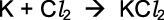 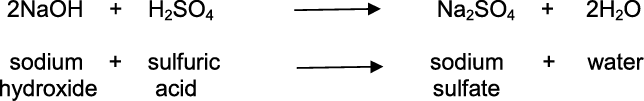 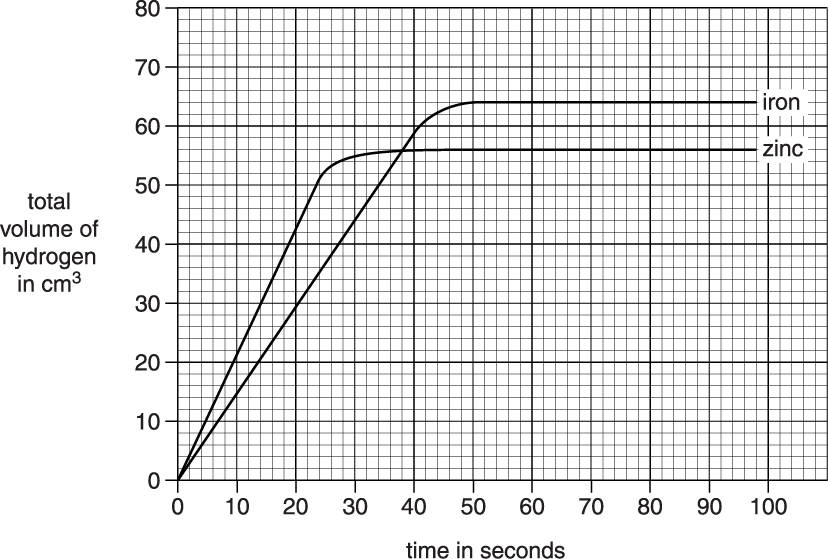 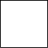 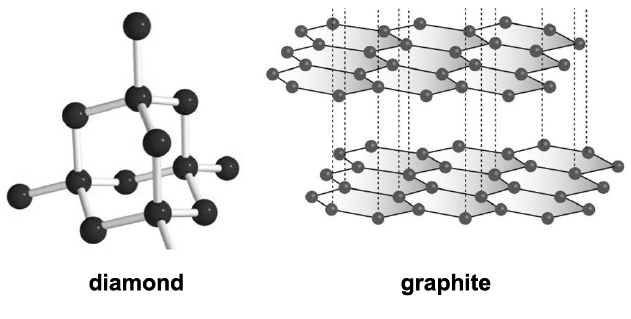 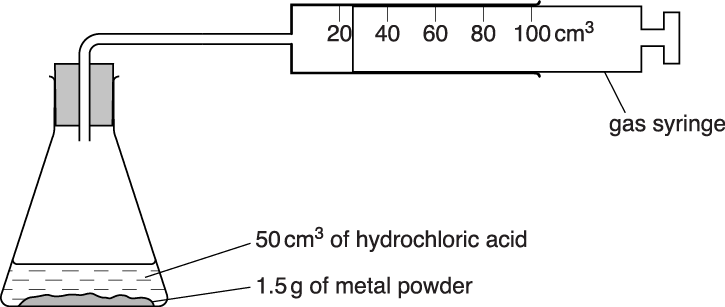 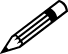 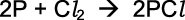 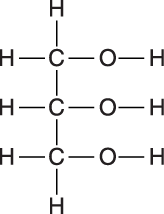 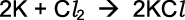 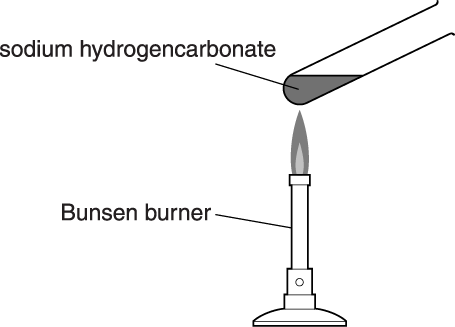 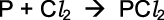 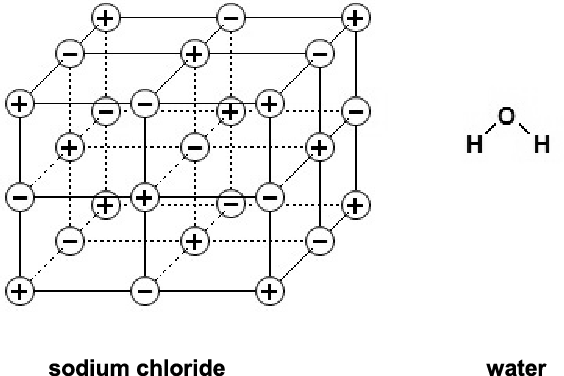 